№ в избир.спискеФАМИЛИЯ ИМЯ ОТЧЕСТВОТелефонэл. почта скайпМесто работыДата и Место рождения Адрес   РСФСРКОСТРОМСКОЙ127ДЬЯКОНОВ ВЛАДИМИР ДМИТРИЕВИЧ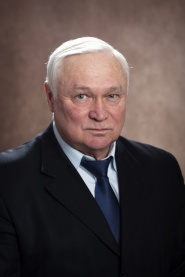  (4942) 31-21-73, (49440) 512368-960-745-43-42факс: 31-62-52, 31-21-63, (49440) 54152, (49430) 41171info@kosoblduma.ru, annakulikova2011@mail.ru  Депутат Костромской Думы помощник депутата Куликова Анна Борисовна,Родился 2 сентября 1952 года в селе Петровское Балаклейского района Харьковской области на Украине156000, Россия, Кострома, Советская площадь, 2Антропово, ул. Кирова, д.8128ТЕЛЕЖКИНА ТАТЬЯНА ВЛАДИМИРОВНА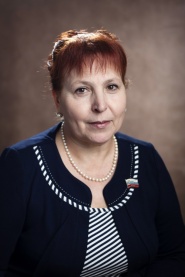 тел. (4942) 62-42-56, факс (4942) 31-53-08,
social@kosoblduma.ru Депутат Костромской Думы помощник депутата Майорова Инна АнатольевнаРодилась 21 сентября 1952 г. в г. Новосибирске156000, Россия, Кострома, Советская площадь, 2